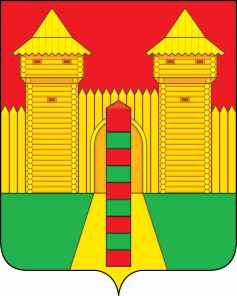 АДМИНИСТРАЦИЯ  МУНИЦИПАЛЬНОГО  ОБРАЗОВАНИЯ «ШУМЯЧСКИЙ   РАЙОН» СМОЛЕНСКОЙ  ОБЛАСТИПОСТАНОВЛЕНИЕот  31.05.2021г. № 212          п. ШумячиВ соответствии с Земельным кодексом Российской Федерации, постановлением Правительства Российской Федерации от 03.12.2014 № 1300 «Об утверждении перечня видов объектов, размешение которых может осуществляться на землях или земельных участках, находящихся в государственной или муниципальной собственности, без предоставления земельных участков и установления сервитутов», решением Шумячского районного Совета депутатов от 26.10.2012 № 84 «Об утверждении Положения о регулировании земельных отношений на территории муниципального образования «Шумячский район» Смоленской области», на  основании заявления АО «Газпром газораспределение Смоленск» от 24.05.2021 № 25-5-6/64-2021 в лице директора филиала АО «Газпром газораспределение Смоленск» в г. Рославль                  А.А. Иванченкова действующего по доверенности от  25.12.2020 № 405    Администрация муниципального образования «Шумячский район» Смоленской областиП О С Т А Н О В Л Я Е Т:                 1. Предоставить акционерному обществу «Газпром газораспределение Смоленск»  (ИНН 6731011930, ОГРН 1026701455329) право использовать без предоставления и установления сервитута на:- земельный участок площадью 38 кв.м. в границах кадастрового квартала 67:24:0190209, отнесенный к категории земли населенных пунктов, находящийся на земле, государственная собственность на который не разграничена, расположенный по адресу (иное описание местоположения): Российская Федерация, Смоленская область, Шумячский район, п. Шумячи, ул. Заводская, д. 14, газопроводы и иные трубопроводы давлением до 1,2 Мпа, для размещения которых не требуется разрешение на строительство;- земельный участок площадью 109 кв.м. в границах кадастрового квартала 67:24:0190219, отнесенный к категории земли населенных пунктов, находящийся на земле, государственная собственность на который не разграничена, расположенный по адресу (иное описание местоположения): Российская Федерация, Смоленская область, Шумячский район, п. Шумячи, ул. Советская, д. 53, газопроводы и иные трубопроводы давлением до 1,2 Мпа, для размещения которых не требуется разрешение на строительство2. Срок использования земельных участков, указанных в пункте 1 настоящего постановления - 18 месяцев.3. Координаты характерных точек границ земельных участков, предполагаемых к использованию, отображены на схеме границ, являющейся неотъемлемой частью данного постановления (приложение).4.    АО «Газпром газораспределение Смоленск»:4.1. Выполнять требования о приведении земельных участков в состояние, пригодное для использования, в соответствии с видом разрешенного использования и о проведении необходимых работ по рекультивации в случае, если использование земельного участка приведет к порче или уничтожению плодородного слоя почвы в границах земельного участка, указанного в пункте 1 настоящего постановления.4.2. Обеспечить установление охранных зон в соответствии с требованиями федерального законодательства.5. Приемку в эксплуатацию размещаемого объекта необходимо осуществлять с участием представителя уполномоченного органа.6. Администрация муниципального образования «Шумячский район» Смоленской области оставляет за собой право предоставлять земельные участки, указанные в пункте 1 настоящего постановления, физическому лицу без прекращения предоставленного настоящим постановлением права использования земельных участков.7. Направить настоящее постановление в федеральный орган исполнительной власти, уполномоченный Правительством Российской Федерации на осуществление государственного кадастрового учета, государственной регистрации прав, ведения Единного государственного реестра недвижимости  и предоставления сведений, содержащихся в Единном государственном реестре недвижимости.Глава муниципального  образования «Шумячский район»  Смоленской области                                                    А.Н. ВасильевОб использовании земельныхучастков без их предоставленияи установления сервитута